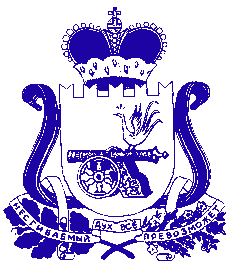 АДМИНИСТРАЦИЯ ПЕЧЕРСКОГО СЕЛЬСКОГО ПОСЕЛЕНИЯСМОЛЕНСКОГО РАЙОНА СМОЛЕНСКОЙ ОБЛАСТИП О С Т А Н О В Л Е Н И Еот  «17»  сентября   2019 года                                                                       № 58Об утверждении политики в отношении обработки  и защиты персональных данныхв Администрации  Печерского сельского поселения Смоленского районаСмоленской области     В соответствии с Федеральным законом от 27.07.2006 № 152-ФЗ «О персональных данных», постановлением Правительства Российской Федерации от 01.11.2012 № 1119 "Об утверждении требований к защите персональных данных при их обработке в информационных системах персональных данных", постановлением Правительства Российской Федерации от 15.09.2008 № 687 «Об утверждении Положения об особенностях обработки персональных данных, осуществляемой без использования средств автоматизации»,  Уставом Печерского сельского поселения Смоленского района Смоленской области,  АДМИНИСТРАЦИЯ   ПЕЧЕРСКОГО   СЕЛЬСКОГО         ПОСЕЛЕНИЯ СМОЛЕНСКОГО РАЙОНА СМОЛЕНСКОЙ ОБЛАСТИ  ПОСТАНОВЛЯЕТ:1. Утвердить прилагаемую Политику в отношении обработки и защиты персональных данных в Администрации Печерского сельского поселения Смоленского района Смоленской области2. Настоящее Постановление подлежит обнародованию путем размещения на официальном сайте  администрации Печерского сельского поселения Смоленского района Смоленской области   pechersk.smol-ray.ru  в сети Интернет.  3. Контроль, за исполнением настоящего постановления оставляю за собой.Глава муниципального образованияПечерского сельского поселенияСмоленского района Смоленской области                                              Ю.Н. ЯнченкоУтвержденоПостановлением  АдминистрацииПечерского сельского поселенияСмоленского района Смоленской области                                                                                              от ____________2019 года № _____ПОЛИТИКАв отношении обработки персональных данных в Администрации Печерского сельского поселения Смоленского района Смоленской областиОбщие положения     Настоящая Политика в отношении обработки персональных данных в Администрации Печерского сельского поселения Смоленского района Смоленской области (далее – Политика) разработана в соответствии с Федеральным законом от 27 июля 2006 г. № 152-ФЗ «О персональных данных», постановлением Правительства Российской Федерации от 21 марта 2012 г. № 211 «Об утверждении перечня мер, направленных на обеспечение выполнения обязанностей, предусмотренных Федеральным законом «О персональных данных» и принятыми,  в соответствии с ним нормативными правовыми актами, операторами, являющимися государственными или муниципальными органами».      Положения Политики служат основой для разработки нормативных правовых актов, регламентирующих вопросы обработки персональных данных в Администрации Печерского сельского поселения Смоленского района Смоленской области.    Политика подлежит пересмотру в случаях изменения законодательства Российской Федерации в области персональных данных.   Целью  Политики   является   обеспечение   защиты   прав   и   свобод   человека и гражданина при обработке его персональных данных, в том числе защиты прав на неприкосновенность частной жизни, личную и семейную тайну.    В настоящей Политике используются термины и  определения,  установленные   в Федеральном законе № 152-ФЗ от 27.07.2006 «О персональных данных»:- персональные данные — любая информация, относящаяся к прямо или косвенно определенному или определяемому физическому лицу (субъекту персональных данных);- оператор — государственный орган, муниципальный орган, юридическое или физическое лицо, самостоятельно или совместно с другими лицами организующие и (или) осуществляющие обработку персональных данных, а также определяющие цели обработки персональных данных, состав персональных данных, подлежащих обработке, действия (операции), совершаемые с персональными данными;- обработка персональных данных — любое действие (операция) или совокупность действий (операций), совершаемых с использованием средств автоматизации или без использования таких средств с персональными данными, включая сбор, запись, систематизацию, накопление, хранение, уточнение (обновление, изменение), извлечение, использование, передачу (распространение, предоставление, доступ), обезличивание, блокирование, удаление, уничтожение персональных данных;- автоматизированная обработка персональных данных — обработка персональных данных с помощью средств вычислительной техники;- распространение персональных данных — действия, направленные на раскрытие персональных данных неопределенному кругу лиц;- предоставление персональных данных — действия, направленные на раскрытие персональных данных определенному лицу или определенному кругу лиц;- блокирование персональных данных — временное прекращение обработки персональных данных (за исключением случаев, если обработка необходима для уточнения персональных данных);- уничтожение персональных данных — действия, в результате которых становится невозможным восстановить содержание персональных данных в информационной системе персональных данных и (или) в результате которых уничтожаются материальные носители персональных данных;- обезличивание персональных данных — действия, в результате которых становится невозможным без использования дополнительной информации определить принадлежность персональных данных конкретному субъекту персональных данных;Принципы обработки персональных данных    Обработка   персональных   данных   в   Администрации  Печерского   сельскогопоселения,  основана на следующих принципах:- Обработка персональных данных осуществляется на законной и справедливой основе.- Обработка персональных данных ограничивается достижением конкретных, заранее определенных и законных целей. Не допускается обработка персональных данных, несовместимая с целями сбора персональных данных.- Не допускается объединение баз данных, содержащих персональные данные, обработка которых осуществляется в целях, несовместимых между собой.- Обработке подлежат только персональные данные, которые отвечают целям их обработки.- Содержание и объем обрабатываемых персональных данных соответствуют заявленным целям обработки и не являются избыточными по отношению к заявленным целям их обработки.-  При обработке персональных данных обеспечивается точность персональных данных, их достаточность, а в необходимых случаях и актуальность по отношению к целям обработки персональных данных. Принимаются необходимые меры по удалению или уточнению неполных или неточных данных.- Хранение персональных данных осуществляется в форме, позволяющей определить субъекта персональных данных, не дольше, чем этого требуют цели обработки персональных данных, если срок хранения персональных данных не установлен федеральным законом, договором, стороной которого, выгодоприобретателем или поручителем по которому является субъект персональных данных.   Обработка персональных данных необходима для достижения целей, предусмотренных законом, для осуществления и выполнения возложенных законодательством Российской Федерации на администрацию сельского поселения функций, полномочий и обязанностей.     Целями   обработки   персональных   данных   в   Администрации  Печерскогосельского поселения являются:-  Исполнение   условий   трудового   договора   (служебного   контракта)   иосуществление прав и обязанностей в соответствии с трудовым законодательством,законодательством о муниципальной службе. - Рассмотрение обращений граждан Российской Федерации в соответствии  сзаконодательством.- Выполнение обязательств по гражданско-правовым договорам (контрактам) ииным   соглашениям,   заключаемым  Администрацией   Печерского   сельскогопоселения.- Предоставление   муниципальных   услуг,   реализация   полномочий   органаместного самоуправления.Категория субъектов персональных данных    Перечень персональных данных, подлежащих защите в Администрации, формируется в соответствии с федеральным законодательством о персональных данных.    Категории субъектов, персональные данные которых подлежат обработке в информационных системах персональных данных оператора, определяются целью обработки персональных данных в каждой информационной системе персональных данных.    К категориям субъектов персональных данных оператора (далее - субъект персональных данных) относятся:муниципальные служащие администрации, руководитель, работники, замещающие в администрации должности, не являющиеся должностями муниципальной службы, а также иные лица, обратившиеся к оператору в целях трудоустройства;граждане, обратившиеся к оператору за предоставлением муниципальных (государственных) услуг;граждане, выполняющие работы и оказывающие услуги для оператора;граждане, обратившиеся в администрацию в соответствии с Федеральным законом от 02.05.2006 № 59-ФЗ "О порядке рассмотрения обращений граждан Российской Федерации";иные граждане в случаях, предусмотренных действующим законодательством, муниципальными правовыми актами.    Обработка   персональных   данных   осуществляется   с   согласия   субъектаперсональных данных, если иное не предусмотрено федеральным законом.      Согласие субъекта   персональных   данных   должно   отвечать   требованиям,   определенным Федеральным законом № 152ФЗ от 27.07.2006 «О персональных данных».    Администрация сельского поселения не создает общедоступные источники персональных данных.  Субъект персональных данных принимает решение о предоставлении его персональных данных и дает согласие на их обработку свободно, своей волей и в своем интересе. Согласие на обработку персональных данных должно быть конкретным, информированным и сознательным. Согласие на обработку персональных данных может быть дано субъектом персональных данных или его представителем в любой позволяющей подтвердить факт его получения форме, если иное не установлено федеральным законом. В случае получения согласия на обработку персональных данных от представителя субъекта персональных данных полномочия данного представителя на дачу согласия от имени субъекта персональных данных проверяются администрацией сельского поселения.     Оператор не предоставляет и не раскрывает сведения, содержащие персональные данные субъектов, третьей стороне без письменного согласия субъекта персональных данных, за исключением случаев, когда это необходимо в целях предупреждения угрозы жизни и здоровью, а также в случаях, установленных федеральными законами.  Субъектами   отношений   при   организации   системы   защиты   для   обеспечения безопасности   персональных   данных   при   их   обработке  в   структурныхподразделениях (далее – субъекты информационных отношений) являются:Администрация Печерского  сельского поселения  как оператор, осуществляющийобработку персональных данных;Сотрудники  Администрации,   допущенные   к   обработке   персональных   данных.   Обработка персональных данных осуществляется на основании условий, определенных законодательством Российской Федерации.
Администрация предпринимает необходимые организационные и технические меры для обеспечения безопасности персональных данных от случайного или несанкционированного доступа, уничтожения, изменения, блокирования доступа и других несанкционированных действий.Заключительные положения      Настоящая Политика является общедоступным документом Администрации, и подлежит размещению на официальном сайте в сети «Интернет». Настоящая Политика подлежит изменению, дополнению в случае появления   новых законодательных актов и специальных нормативных документов по обработке и защите персональных данных.    Оператор – Администрация Печерского  сельского поселения несет ответственность за нарушение обязательств по обеспечению безопасности и конфиденциальности персональных данных при их обработке в соответствии с законодательством Российской Федерации. Ответственность должностных лиц администрации, имеющих доступ к персональным данным, за невыполнение требований норм, регулирующих обработку и защиту персональных данных, определяется в соответствии с законодательством Российской Федерации.   Оператор – Администрация Печерского сельского поселения включена в Реестр операторов, осуществляющих обработку персональных данных, регистрационный № 08-0032463, ведение которого,  возложено на Федеральную службу по надзору в сфере связи, информационных технологий и массовых коммуникаций. 